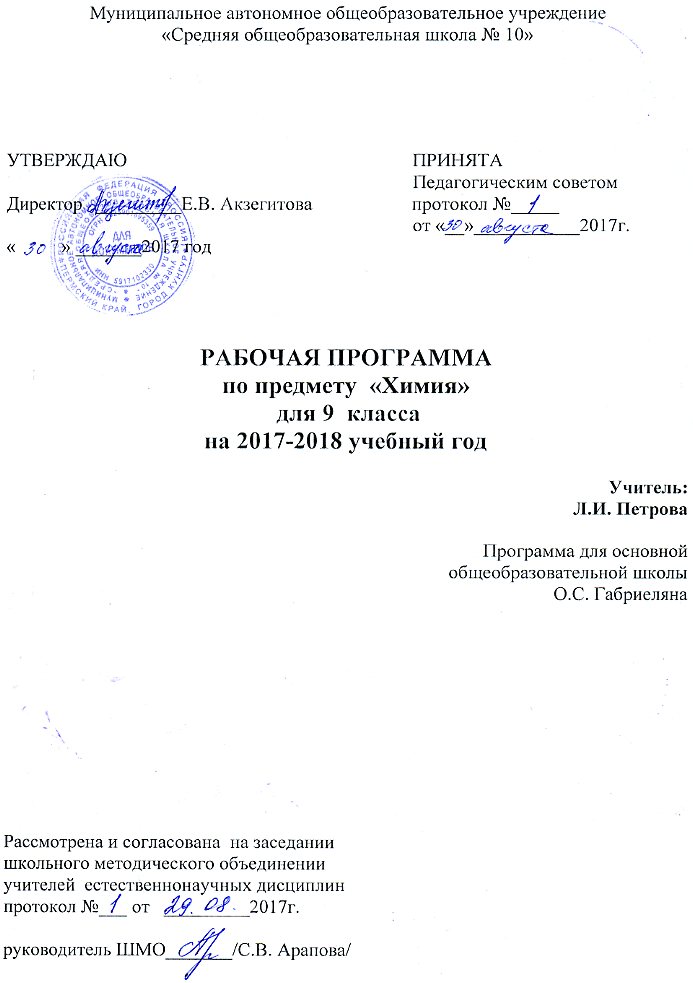 Пояснительная записка.Рабочая программа по курсу химии 8-9 классов  разработана на основе Примерной программы основного общего образования по химии и авторской программы О.С. Габриеляна, соответствующей Федеральному компоненту государственного стандарта общего образования и допущенной Министерством образования и науки Российской Федерации. (Габриелян О.С. Программа курса химии для 8-11 классов общеобразовательных учреждений /О.С. Габриелян.М.: Дрофа, 2010г.)Программа разработана на основании следующих нормативных документов: Федеральный закон Российской Федерации «Об образовании в Российской Федерации» (от 29.12.2012 № 273-ФЗ).Федеральный государственный стандарт основного общего образования (утв. Приказом МО и Н РФ от 17.12.2010 г. №1897)Федеральный компонент государственного стандарта общего образования (утвержден приказом МО РФ «Об утверждении федерального компонента государственных стандартов начального общего, основного общего и среднего (полного) общего образования» от 05.03.2004 г. №1089)Программа курса химии для 8-11 классов общеобразовательных учреждений /О.С. Габриелян. М.: Дрофа, .Рабочая программа основного общего образования по химии. 8-9 классы. Авторы О.С. Габриелян, А.В. Купцова. М.: Дрофа, .Приказ Министерства образования и науки Российской Федерации от 31.03. . №253 «Об утверждении федерального перечня учебников, рекомендуемых к использованию при реализации имеющих государственную аккредитацию образовательных программ начального общего, основного общего, среднего общего образования».Примерное тематическое планирование (2/3 часа в неделю), составленное автором используемого учебника Габриеляном О.С.Учебный план МАОУ «СОШ №10» г. Кунгура на 2017-2018 учебный год.Обучение ведѐтся по учебникам: Химия. 9 класс: учебник / О.С. Габриелян. – 18-е изд., стереотип. – М.: Дрофа, 2011. – 270 [2] с.: ил. Основные идеи  курса: материальное единство веществ естественного мира, их генетическая связь; причинно-следственные связи между составом, строением, свойствами, получением и применением веществ;  познаваемость веществ и закономерностей протекания химических реакций;  объясняющая и прогнозирующая роль теоретических знаний дляфактологического материала химии элементов;  конкретное химическое соединение как звено в непрерывной цепи превращений веществ, участвующее в круговороте химических элементов и химической эволюции; объективность и познаваемость законов природы; знание законов химии позволяет управлять химическими превращениями веществ, находить экологически безопасные способы производства и охраны окружающей среды от загрязнения; взаимосвязанность науки и практики; требования практики — движущая сила развития науки, успехи практики обусловлены достижениями науки; развитие химической науки и химизация народного хозяйства служат интересам человека и общества в целом, имеют гуманистический характер и призваны способствовать решению глобальных проблем современности. Изучение химии на ступени основного общего образования направлено на достижение следующих целей:освоение важнейших знаний об основных понятиях и законах химии, химической символике;овладение умениями наблюдать химические явления, проводить химический эксперимент, производить расчеты на основе химических формул веществ и уравнений химических реакций;развитие познавательных интересов и интеллектуальных способностей в процессе проведения химического эксперимента, самостоятельного приобретения знаний в соответствии с возникающими жизненными потребностями;воспитание отношения к химии как к одному из фундаментальных компонентов естествознания и элементу общечеловеческой культуры;применение полученных знаний и умений для безопасного использования веществ и материалов в быту, сельском хозяйстве и на производстве, решения практических задач в повседневной жизни, предупреждения явлений, наносящих вред здоровью человека и окружающей среде.проектирование и реализация выпускниками основной школы личной образовательной траектории: выбор профиля обучения в старшей школе или профессионального образовательного учреждения;овладение ключевыми компетенциями (учебно-познавательными, информационными, ценностно смысловыми, коммуникативными).Химический эксперимент  позволяет сформировать у учащихся специальные предметные умения работать с химическими веществами, выполнять простые химические опыты, научить их безопасному и экологически грамотному обращению с веществами в быту и на производстве. Программа построена с учётом реализации межпредметных связей с курсом физики 7 класса, где изучаются основные сведения о строении молекул и атомов, и биологии 6-8 классов, где даётся представление о  химической организации клетки и процессами обмена веществ. Рабочая программа определяет обязательную часть учебного курса, конкретизирует содержание предметных тем федерального компонента государственного стандарта основного общего образования и примерной программы основного общего образования по химии. Изложенные в рабочей программе требования к уровню подготовки учащихся соответствуют требованиям, предъявляемым к выпускникам основной школы, определённым государственным стандартом основного общего образования по химии. Рабочая программа ориентирована на использование учебного комплекта: О.С. Габриеляна. (Химия. 9 класс. О.С. Габриелян. – М.: Дрофа, 2011). Количество часов: по программе за год — 68 часов по учебному плану — 68 часов (2 часа в неделю). Плановых контрольных работ – 3. Практических работ – 3.  Темы практических работ:            1.    Решение экспериментальных задач по теме «Металлы и их соединения».Приготовление растворов с определенной массовой долей растворенного вещества.Построение моделей алканов.Применяемые технологии: исследовательская, ИКТ, эвристическая, проблемная.На большинстве уроков применяются компьютерные технологии (авторские медиапродукты – презентации слайдов, выполненных в программе PowerPoint, готовые медиапродукты: «1С: Репетитор. Химия»,  видеоопыты, с сайтов ЦОР - Единая коллекция цифровых образовательных ресурсов и ФЦИОР - Федеральный центр информационно-образовательных ресурсов). Реализация данной программы в процессе обучения позволит обучающимся усвоить ключевые химические компетенции и понять роль и значение химии среди других наук о природе.Изучение предмета «Химия» в части формирования у обучающихся научного мировоззрения, освоения общенаучных методов (наблюдение, измерение, эксперимент, моделирование), освоения практического применения научных знаний основано на межпредметных связях с предметами:«Биология», «География», «История», «Литература», «Математика», «Основы безопасности жизнедеятельности», «Русский язык», «Физика», «Экология».Содержание  программы.Повторение за курс 8 класса (7 часов).Предмет химии. Основные методы познания: наблюдение, измерение, эксперимент. Атом. Молекула. Химический элемент. Знаки химических элементов. Простые и сложные вещества.Химические формулы. Индексы. Относительная атомная и молекулярная массы. Строение атома: ядро, энергетический уровень. Состав ядра атома: протоны, нейтроны. Изотопы. Периодический закон Д.И. Менделеева. Периодическая система химических элементов Д.И. Менделеева. Физический смысл атомного (порядкового) номера химического элемента, номера группы и периода периодической системы. Закономерности изменения свойств атомов химических элементов и их соединений на основе положения в периодической системе Д.И. Менделеева и строения атома. Значение Периодического закона Д.И. Менделеева.Металлы и их соединения (22 часа)Положение металлов в периодической системе химических элементов Д.И. Менделеева.Металлы в природе и общие способы их получения. Общие физические свойства металлов. Общие химические свойства металлов: реакции с неметаллами, кислотами, солями. Электрохимический ряд напряжений металлов. Щелочные металлы и их соединения. Щелочноземельные металлы и их соединения. Алюминий. Амфотерность оксида и гидроксида алюминия. Железо. Соединения железа и их свойства: оксиды, гидроксиды и соли железа (II и III).Неметаллы IV – VII групп и их соединения (25 часов)Положение неметаллов в периодической системе химических элементов Д.И. Менделеева. Общие свойства неметаллов. Галогены: физические и химические свойства. Соединения галогенов: хлороводород, хлороводородная кислота и ее соли. Сера: физические и химические свойства. Соединения серы: сероводород, сульфиды, оксиды серы. Серная, сернистая и сероводородная кислоты и их соли. Азот: физические и химические свойства. Аммиак. Соли аммония. Оксиды азота. Азотная кислота и ее соли. Фосфор: физические и химические свойства. Соединения фосфора: оксид фосфора (V), ортофосфорная кислота и ее соли. Углерод: физические и химические свойства. Аллотропия углерода: алмаз, графит, карбин, фуллерены. Соединения углерода: оксиды углерода (II) и (IV), угольная кислота и ее соли. Кремний и его соединения.Первоначальные сведения об органических веществах (10 часов).Первоначальные сведения о строении органических веществ. Углеводороды: метан, этан, этилен. Источники углеводородов: природный газ, нефть, уголь. Кислородсодержащие соединения: спирты (метанол, этанол, глицерин), карбоновые кислоты (уксусная кислота, аминоуксусная кислота, стеариновая и олеиновая кислоты). Биологически важные вещества: жиры, глюкоза, белки. Химическое загрязнение окружающей среды и его последствия.Обобщение знаний по химии за курс основной школы (4 часа)Типы расчетных задач:Вычисление массовой доли химического элемента по формуле соединения.Установление простейшей формулы вещества по массовым долям химических элементов.Вычисления по химическим уравнениям количества, объема, массы вещества по количеству, объему, массе реагентов или продуктов реакции.Расчет массовой доли растворенного вещества в растворе.Планируемые результаты.Выпускник научится:характеризовать основные методы познания: наблюдение, измерение, эксперимент;определять состав веществ по их формулам;определять тип химических реакций;называть признаки и условия протекания химических реакций;выявлять признаки, свидетельствующие о протекании химической реакции при выполнении химического опыта;составлять формулы бинарных соединений;составлять уравнения химических реакций;соблюдать правила безопасной работы при проведении опытов;пользоваться лабораторным оборудованием и посудой;вычислять относительную молекулярную и молярную массы веществ;вычислять массовую долю химического элемента по формуле соединения;вычислять количество, объем или массу вещества по количеству, объему, массе реагентов или продуктов реакции;раскрывать смысл понятий «тепловой эффект реакции», «молярный объем»;раскрывать смысл понятия «раствор»;вычислять массовую долю растворенного вещества в растворе;приготовлять растворы с определенной массовой долей растворенного вещества;называть соединения изученных классов неорганических веществ;характеризовать физические и химические свойства основных классов неорганических веществ: оксидов, кислот, оснований, солей;определять принадлежность веществ к определенному классу соединений;составлять формулы неорганических соединений изученных классов;проводить опыты, подтверждающие химические свойства изученных классов неорганических веществ;распознавать опытным путем растворы кислот и щелочей по изменению окраски индикатора;характеризовать взаимосвязь между классами неорганических соединений;раскрывать смысл Периодического закона Д.И. Менделеева;объяснять физический смысл атомного (порядкового) номера химического элемента, номеров группы и периода в периодической системе Д.И. Менделеева;объяснять закономерности изменения строения атомов, свойств элементов в пределах малых периодов и главных подгрупп;характеризовать химические элементы (от водорода до кальция) на основе их положения в периодической системе Д.И. Менделеева и особенностей строения их атомов;составлять схемы строения атомов первых 20 элементов периодической системы Д.И. Менделеева;раскрывать смысл понятий: «химическая связь», «электроотрицательность»;характеризовать зависимость физических свойств веществ от типа кристаллической решетки;определять вид химической связи в неорганических соединениях;изображать схемы строения молекул веществ, образованных разными видами химических связей;раскрывать смысл понятий «ион», «катион», «анион», «электролиты», «неэлектролиты», «электролитическая диссоциация», «окислитель», «степень окисления» «восстановитель», «окисление», «восстановление»;определять степень окисления атома элемента в соединении;определять окислитель и восстановитель;составлять уравнения окислительно-восстановительных реакций;называть факторы, влияющие на скорость химической реакции;классифицировать химические реакции по различным признакам;характеризовать взаимосвязь между составом, строением и свойствами неметаллов;характеризовать взаимосвязь между составом, строением и свойствами металлов;называть органические вещества по их формуле: метан, этан, этилен, метанол, этанол, глицерин, уксусная кислота, аминоуксусная кислота, стеариновая кислота, олеиновая кислота, глюкоза;оценивать влияние химического загрязнения окружающей среды на организм человека;грамотно обращаться с веществами в повседневной жизниопределять возможность протекания реакций некоторых представителей органических веществ с кислородом, водородом, металлами, основаниями, галогенами.Выпускник получитвозможность научиться:выдвигать и проверять экспериментально гипотезы о химических свойствах веществ на основе их состава и строения, их способности вступать в химические реакции, о характере и продуктах различных химических реакций;характеризовать вещества по составу, строению и свойствам, устанавливать причинно-следственные связи между данными характеристиками вещества;составлять молекулярные и полные ионные уравнения по сокращенным ионным уравнениям;прогнозировать способность вещества проявлять окислительные или восстановительные свойства с учетом степеней окисления элементов, входящих в его состав;составлять уравнения реакций, соответствующих последовательности превращений неорганических веществ различных классов;использовать приобретенные знания для экологически грамотного поведения в окружающей среде;использовать приобретенные ключевые компетенции при выполнении проектов и учебно-исследовательских задач по изучению свойств, способов получения и распознавания веществ;объективно оценивать информацию о веществах и химических процессах;критически относиться к псевдонаучной информации, недобросовестной рекламе в средствах массовой информации;осознавать значение теоретических знаний по химии для практической деятельности человека;создавать модели и схемы для решения учебных и познавательных задач; понимать необходимость соблюдения предписаний, предлагаемых в инструкциях по использованию лекарств, средств бытовой химии и др.Формы и средства контроля.Проверка усвоения материала производится с помощью самостоятельных работ, проверочных самостоятельных работ, тестов (после закрепления изученного), а также 3 практических, 3 контрольных работы. В авторскую программу внесены следующие изменения:1.Увеличено число часов на изучение тем: -тема 1 «Металлы» вместо 15 часов – 22 часа;-тема 2 «Неметаллы» вместо 23 часов – 25 часов;2.Сокращено число часов- на повторение «Основных вопросов  курса химии 8 класса и введение в курс 9 класса» на 2 часа за счет исключения темы «Свойства оксидов, кислот, оснований и солей в свете ТЭД и процессов окисления и восстановления», т. к. этот материал частично включен в тему «Генетические ряды металла и неметалла» и повторяется при дальнейшем изучении курса химии 9 класса.-на тему  «Обобщение знаний по химии за курс основной школы»с 8 часов до 4 часов. 3. Из авторской программы исключена часть учебного материала, который отсутствует в обязательном минимуме содержания основных образовательных программ для основной школы, также исключены некоторые демонстрационные опыты и лабораторные работы из-за недостатка времени на их выполнение при 2 часах в неделю, так как авторская программа предусматривает 2/3 часа в неделю.5. В тему «Неметаллы» включен урок «Кислород», т.к. этот материал входит в обязательный минимум  содержания основных образовательных программ.	 Конкретные требования к уровню подготовки выпускников определены для каждого урока и включены в поурочное планирование. В поурочном планировании в графе «Изучаемые вопросы» курсивом выделен материал, который подлежит изучению, но не включается в Требования к уровню подготовки выпускников. Требования к уровню подготовки учащихсяВведение. Общая характеристика химических элементов и химических реакций. Периодический закон и Периодическая система химических элементов Д. И. Менделеева. Учащийся должен уметь: использовать при характеристике превращений веществ понятия: «химическая реакция», «реакции соединения», «реакции разложения», «реакции обмена», «реакции замещения», «реакции нейтрализации», «экзотермические реакции», «эндотермические реакции», «обратимые реакции», «необратимые реакции», «окислительно-восстановительные реакции», «гомогенные реакции», «гетерогенные реакции», «каталитические реакции», «некаталитические реакции», «тепловой эффект химической реакции», «скорость химической реакции», «катализатор»;характеризовать химические элементы 1—3-го периодов по их положению в Периодической системе химических элементов Д. И. Менделеева: химический знак, порядковый номер, период, группа, подгруппа, относительная атомная масса, строение атома (заряд ядра, число протонов и нейтронов в ядре, общее число электронов, распределение электронов по электронным слоям, простое вещество, формула, название и тип высшего оксида и гидроксида, летучего водородного соединения (для неметаллов); характеризовать общие химические свойства амфотерных оксидов и гидроксидов; приводить примеры реакций, подтверждающих химические свойства амфотерных оксидов и гидроксидов; давать характеристику химических реакций по числу и составу исходных веществ и продуктов реакции; тепловому эффекту; направлению протекания реакции; изменению степеней окисления элементов; агрегатному состоянию исходных веществ; участию катализатора; объяснять и приводить примеры влияния некоторых факторов (природа реагирующих веществ, концентрация веществ, давление, температура, катализатор, поверхность соприкосновения реагирующих веществ) на скорость химических реакций; наблюдать и описывать уравнения реакций между веществами с помощью естественного (русского или родного) языка и языка химии; проводить опыты, подтверждающие химические свойства амфотерных оксидов и гидроксидов; зависимость скорости химической реакции от различных факторов (природа реагирующих веществ, концентрация веществ, давление, температура, катализатор, поверхность соприкосновения реагирующих веществ).Тема 1.Металлы.
Учащийся должен уметь:  использовать при характеристике металлов и их соединений понятия: «металлы», «ряд активности металлов», «щелочные металлы», «щелочноземельные металлы», использовать их при характеристике металлов;давать характеристику химических элементов-металлов (щелочных металлов, магния, кальция, алюминия, железа) по их положению в Периодической системе химических элементов Д. И. Менделеева (химический знак, порядковый номер, период, группа, подгруппа, относительная атомная масса, строение атома (заряд ядра, число протонов и нейтронов в ядре, общее число электронов, распределение электронов по электронным слоям), простое вещество, формула, название и тип высшего оксида и гидроксида); называть соединения металлов и составлять их формулы по названию; характеризовать строение, общие физические и химические свойства простых веществ-металлов; объяснять зависимость свойств (или предсказывать свойства) химических элементов-металлов (радиус, металлические свойства элементов, окислительно-восстановительные свойства элементов) и образуемых ими соединений (кислотно-основные свойства высших оксидов и гидроксидов, окислительно-вос-становительные свойства) от положения в Периодической системе химических элементов Д. И. Менделеева; описывать общие химические свойства металлов с помощью русского языка и языка химии; составлять молекулярные уравнения реакций, характеризующих химические свойства металлов и их соединений, а также электронные уравнения процессов окисления-восстановления; уравнения электро- литической диссоциации; молекулярные, полные и сокращенные ионные уравнения реакций с участием электролитов; устанавливать причинно-следственные связи между строением атома, химической связью, типом кристаллической решетки металлов и их соединений, их общими физическими и химическими свойствами; описывать химические свойства щелочных и щелочноземельных металлов, а также алюминия и железа и их соединений с помощью русского языка и языка химии; выполнять, наблюдать и описывать химический эксперимент по распознаванию важнейших катионов металлов, гидроксид ионов; экспериментально исследовать свойства металлов и их соединений, решать экспериментальные задачи по теме «Металлы»; описывать химический эксперимент с помощью русского языка и языка химии; проводить расчеты по химическим формулам и уравнениям реакций, протекающих с участием металлов и их соединений.Тема 2. Неметаллы.Учащийся должен уметь: использовать при характеристике металлов и их соединений понятия: «неметаллы», «галогены», «аллотропные видоизменения», «жесткость воды», «временная жесткость воды», «постоянная жесткость воды», «общая жесткость воды»;давать характеристику химических элементов-неметаллов (водорода, галогенов, кислорода, серы, азота, фосфора, углерода, кремния) по их положению в Периодической системе химических элементов Д. И. Менделеева (химический знак, порядковый номер, период, группа, подгруппа, относительная атомная масса, строение атома (заряд ядра, число протонов и нейтронов в ядре, общее число электронов, распределение электронов по электронным слоям), простое вещество, формула, название и тип высшего оксида игидроксида, формула и характер летучего водородного соединения); называть соединения неметаллов и составлять их формулы по названию; характеризовать строение, общие физические и химические свойства простых веществ-неметаллов; объяснять зависимость свойств (или предсказывать свойства) химических элементов-неметаллов (радиус, неметаллические свойства элементов, окислительно-восстановительные свойства элементов) и образуемых ими соединений (кислотно-основные свойства высших оксидов и гидроксидов, летучих водородных соединений, окислительно-восстановительные свойства) от положения в Периодической системе химических элементов Д. И. Менделеева; описывать общие химические свойства неметаллов с помощью русского языка и языка химии; составлять молекулярные уравнения реакций, характеризующих химические свойства неметаллов и их соединений, а также электронные уравнения процессов окисления-восстановления; уравнения электролитической диссоциации; молекулярные, полные и сокращенные ионные уравнения реакций с участием электролитов; устанавливать причинно-следственные связи между строением атома, химической связью, типом кристаллической решетки неметаллов и их соединений, их общими физическими и химическими свойствами; описывать химические свойства водорода, галогенов, кислорода, серы, азота, фосфора, графита, алмаза, кремния и их соединений с помощью русского языка и языка химии; описывать способы устранения жесткости воды и выполнять соответствующий им химический эксперимент; выполнять, наблюдать и описывать химический эксперимент по распознаванию ионов водорода и аммония, сульфат-, карбонат-, силикат-, фосфат-, хлорид-, бромид-, иодид - ионов; экспериментально исследовать свойства металлов и их соединений, решать экспериментальные задачи по теме «Неметаллы»; описывать химический эксперимент с помощью русского языка и языка химии; проводить расчеты по химическим формулам и уравнениям реакций, протекающих с участием неметаллов и их соединений. После выполнения практических работ учащийся должен уметь: обращаться с лабораторным оборудованием и нагревательными приборами в соответствии с правилами техники безопасности; наблюдать за свойствами неметаллов и их соединений и явлениями, происходящими с ними; описывать химический эксперимент с помощью русского языка и языка химии; делать выводы по результатам проведенного эксперимента. Тема 3. Органические соединения.Подготовка к  основному государственному  экзамену (ОГЭ) Учащийся должен: знать и понимать: основные исторические события, связанные с развитием химии и общества; достижения в области химии и культурные традиции (в частности, научные традиции) своей страны; общемировые достижения в области химии; основные принципы и правила отношения к природе; основы здорового образа жизни и здоровьесберегающихтехнологий;правилаповедения в чрезвычайных ситуациях, связанных с воздействием различных веществ; основные права и обязанности гражданина (в том числе учащегося), связанные с личностным, профессиональным и жизненным самоопределением; социальную значимость и содержание профессий, связанных с химией; испытывать: чувство гордости за российскую химическую науку и уважение к истории ее развития; уважение и принятие достижений химии в мире;любовь к природе; уважение к окружающим (учащимся, учителям, родителям и др.) — уметь слушать и слышать партнера, признавать право каждого на собственное мнение, принимать решения с учетом позиций всех участников; чувство прекрасного и эстетических чувств на основе знакомства с миром веществ и их превращений; самоуважение и эмоционально-положительное отношение к себе; признавать: ценность здоровья (своего и других людей);необходимость самовыражения, самореализации, социального признания; осознавать: готовность (или неготовность) к самостоятельным поступкам и действиям, ответственность за их результаты; готовность (или неготовность) открыто выражать и отстаивать свою позицию и критично относиться к своим поступкам; проявлять: экологическое сознание; доброжелательность, доверие и внимательность к людям, готовность к сотрудничеству и дружбе, оказанию помощи тем, кто в ней нуждается; обобщенный, устойчивый и избирательный познавательный интерес, инициативу и любознательность в изучении мира веществ и реакций; целеустремленность и настойчивость в достижении целей, готовность к преодолению трудностей; убежденность в возможности познания природы, необходимости разумного использования достижений науки и технологий для развития общества;уметь: устанавливать связь между целью изучения химии и тем, для чего она осуществляется (мотивами); выполнять корригирующую самооценку, заключающуюся в контроле за процессом изучения химии и внесении необходимых коррективов, соответствующих этапам и способам изучения курса химии; выполнять ретроспективную самооценку, заключающуюся в оценке процесса и результата изучения курса химии основной школы, подведении итогов на основе соотнесения целей и результатов; строить жизненные и профессиональные планы с учетом конкретных социально-исторических, политических и экономических условий; осознавать собственные ценности и соответствие их принимаемым в жизни решениям; вести диалог на основе равноправных отношений и взаимного уважения; выделять нравственный аспект поведения и соотносить поступки (свои и других людей) и события с принятыми этическими нормами; в пределах своих возможностей противодействовать действиям и влияниям, представляющим угрозу жизни, здоровью и безопасности личности и общества. Перечень учебно-методических средств обучения.Литература для учащихся:Габриелян О.С.. Химия. 9 класс.– М..: Дрофа, 2011 Литература для учителя:  Настольная книга для учителя. Химия. 9класс/ О.С. Габриелян, И.Г. Остроумов. – М.: Дрофа, 2002.-400с.Журин А.А., Лабораторные опыты и практические работы по химии/Учебное пособие.8-11 классы. М.: Аквариум, -1997, 256с.Тесты по химии. Общие свойства металлов. Первоначальные   представления об органических веществах.9 класс/ Т.А. Боровских. –М.: Издательство «Экзамен», 2011.-93Химия. Планируемые результаты. Система заданий. 8-9 классы: пособие для учителей общеобразовательных учреждений/А.А. Каверина, Р.Г. Иванова, Д.Ю. Добротин; под ред. Г.С. Ковалевой, О.Б. Логиновой. –М.: Просвещение, 2013.-128с.Поурочное планирование по химии, 9 класс(2 часа в неделю, всего 68 часов)№№ п/пТема урокаИзучаемые вопросыЭксперимент:Д. – демонстрационныйЛ. – лабораторныйТребования к уровню подготовкивыпускниковДата проведения урокаплан/фактПовторение основных вопросов курса 8 класса (7 часов)Повторение основных вопросов курса 8 класса (7 часов)Повторение основных вопросов курса 8 класса (7 часов)Повторение основных вопросов курса 8 класса (7 часов)Повторение основных вопросов курса 8 класса (7 часов)1/1Введение. ПовторениеПовторение материала за 8 класс, Правила техники безопасностиЗнать/понимать:химические понятия:химический элемент, атом;4-9.09.20172/2Характеристика химического элемента по положению в периодической системеХарактеристика металла Знать закономерности изменения свойств элементов в пределах малых периодов и  главных подгрупп.4-9.09.20173/3Характеристика химического элемента по положению в периодической системеХарактеристика неметаллаЗнать закономерности изменения свойств элементов в пределах малых периодов и  главных подгрупп.характеризовать:химические элементы (от водорода до кальция) на основе их положения в периодической системе Д.И.Менделеева и особенности строения их атомов;определять:принадлежность веществ к определённому классу соединений11-16.09.20174-5/4-5Периодический закон и периодическая система химических элементов Д.И.Менделеева в свете учения о строении атома.Периодический закон Д.И.Менделеева. Физический смысл номера элемента, номера периода и номера группы. Закономерности изменения свойств элементов в периодах и группах. Значение Периодического закона и ПС химических элементов Д.И. МенделееваЗнать основные законы химии:Периодический закон.Уметь:называть:химические элементы по их символам;объяснять:физический смысл атомного (порядкового) номера химического элемента, номеров группы и периода, к которым элемент принадлежит в периодической системе Д.И.Менделеева11-16.09.201718-23.09.20176-7/6-7АмфотерностьПонятие амфотерностиД- демонстрация свойств гидроксида цинкаЗнать амфотерные соединенияУметь доказывать их свойства18-23.09.201725-30.09.2017Тема 1. Металлы (22 часа)Тема 1. Металлы (22 часа)Тема 1. Металлы (22 часа)Тема 1. Металлы (22 часа)Тема 1. Металлы (22 часа)1-2/8-9Положение металлов в периодической системе химических элементов Д.И.Менделеева, строение их атомов и физические свойства.Положение металлов в периодической системе химических элементов Д.И.Менделеева. Особенности строения атомов металлов. Металлическая кристаллическая решётка и металлическая химическая связь. Общие физические свойства металлов. Л. Образцы различных металлов.Уметь:характеризовать:положение металлов в периодической системе химических элементов Д.И.Менделеева и особенности строения их атомов;общие физические свойства металлов;связь между физическими свойствами и строением металлов (металлическая связь, металлическая кристаллическая решётка).25-30.09.201702-07.10.20173/10Металлы в природе. Нахождение металлов в природе. Знать/понимать:химические понятия:окислитель и восстановитель, окисление и восстановление.02-07.10.20174-5/11-12Химические свойства металлов. Электрохимический ряд напряжений металлов.Химические свойства металлов как восстановителей. Электрохимический ряд напряжений металлов и его использование для характеристики химических свойств конкретных металлов.Д. Взаимодействие металлов с неметаллами.Л. Взаимодействие металлов с растворами кислот и солей.Уметь:характеризовать:химические свойства металлов;составлять:уравнения реакций, характеризующие химические свойства металлов в свете представлений об окислительно-восстановительных реакциях и их положения в электрохимическом ряду напряжений (взаимодействие с неметаллами, кислотами и солями).09-14.10.20176/13Способы получения металлов.Способы получения металлов: пиро-, гидро- и элек-трометаллургия.Уметь:составлять:уравнения реакций восстановления металлов из их оксидов водородом, оксидом углерода (II), алюминием.16-21.10.20177/14Сплавы.Сплавы, их классификация, свойства и значение.Д. Образцы сплавов.Уметь классифицировать, анализировать, прогнозировать16-21.10.20178/15Обобщение по темеРешение задач и упражненийУметь решать задачи23-28.10.20179/16Коррозия металловКоррозия. Агенты коррозии Способы защиты от коррозииД.- образцов изделий, подверженных коррозииЗнать способы защиты и  причины от коррозии 23-28.10.201710-11/17-18Щелочные металлы и их соединения.Строение атомов щелочных металлов. Щелочные металлы – простые вещества, их физические и химические свойства. Важнейшие соединения щелочных металлов – оксиды, гидроксиды и соли, их свойства и применение в народном хозяйстве. Д. Образцы щелочных металлов. Взаимодействие натрия, лития с водой; натрия с кислородом.Л. Ознакомление с образцами природных соединений натрия.Уметь:называть:соединения щелочных металлов (оксиды, гидроксиды, соли);объяснять:закономерности изменения свойств щелочных металлов в пределах главной подгруппы;характеризовать:щелочные металлы (литий, натрий, калий) по их положению в периодической системе химических элементов Д.И.Менделеева;составлять:уравнения химических реакций, характеризующие свойства щелочных металлов, их оксидов и гидроксидов.07-11.11.201712-13/19-20Щелочноземельные металлы и их соединения.Строение атомов щелочноземельных металлов. Щелочноземельные металлы – простые вещества, их физические и химические свойства.Д. Образцы щелочноземельных металлов. Взаимодействие кальция с водой; магния с кислородом.Уметь:называть:соединения щелочноземельных металлов (оксиды, гидроксиды, соли);объяснять:закономерности изменения свойств щелочноземельных металлов в пределах главной подгруппы;сходства и различия в строении атомов щелочноземельных металлов;характеризовать:щелочноземельные металлы по их положению в ПС химических элементов Д.И.Менделеева;составлять:уравнения химических реакций, характеризующие свойства щелочноземельных металлов, их оксидов и гидроксидов.13-18.11.201714/21Соединения кальция.Получение и применение оксида кальция (негашёной извести). Получение и применение гидроксида кальция (гашеной извести). Л. Ознакомление с образцами природных соединений кальция.Уметь:использовать приобретённые знания в практической деятельности и повседневной жизни для: безопасного обращения с соединениями кальция (гашеная и негашеная известь).20-25.11.201715-16/22-23Алюминий и его соединения.Строение атома алюминия. Физические и химические свойства алюминия - простого вещества. Области применения алюминия. Природные соединения алюминия. Соединения алюминия - оксид и гидроксид, их амфотерный характер.Д. Получение гидроксида алюминия и его взаимодействие с растворами кислот и щелочей.Л. Ознакомление с образцами природных соединений алюминия.Уметь:называть:соединения алюминия по их химическим формулам;характеризовать:физические и химические свойства алюминия;составлять:уравнения химических реакций, характеризующие свойства алюминия.20-25.11.201727.11-2.12.201717-18/24-25Железо и его соединения.Строение атома железа. Степени окисления железа. Физические и химические свойства железа – простого вещества. Области применения железа.Оксиды и гидроксиды железа. Генетические ряды Fe2+ и Fe3+. Важнейшие соли железа.Д. Получение гидроксидов железа (II) и (III).Л. Ознакомление с образцами природных соединений железа.Уметь:называть:соединения железа по их химическим формулам;характеризовать: физические и химические свойства железа, оксидов железа (II) и (III); области применения железа;составлять: уравнения химических реакций, характеризующие свойства железа – простого вещества, оксидов железа (II) и (III).27.11-2.12.201704-09.12.201719/26Практическая работа №1. «Получение и свойства соединений металлов».Уметь:характеризовать: химические свойства металлов и их соединений;составлять: уравнения химических реакцийхарактеризующие свойства металлов и их соединений;обращаться: с химической посудой и лабораторным оборудованием;использовать приобретённые знания в практической деятельности и повседневной жизни для: безопасного обращения с веществами.04-09.12.201720/27Обобщение знаний по теме «Металлы».Решение задач и упражнений.11-16.12.201721/28Контрольная работа № 1 Контрольная работа № 1 11-16.12.201722/29Анализ контрольной работы.Анализ контрольной работы.18-23.12.2017Тема 2. Неметаллы (25 часов)Тема 2. Неметаллы (25 часов)Тема 2. Неметаллы (25 часов)Тема 2. Неметаллы (25 часов)Тема 2. Неметаллы (25 часов)1/30Общая характеристика неметаллов.Положение неметаллов в периодической системе химических элементов Д.И. Менделеева. Особенности строения атомов неметаллов. Электроотрицательность, ряд электроотрицательности. Кристаллическое строение неметаллов – простых веществ. Аллотропия. Физические свойства неметаллов. Состав воздуха.Д. Коллекция образцов неметаллов в различных агрегатных состояниях.Знать/понимать:химическую символику:знаки химических элементов-неметаллов.Уметь:называть:химические элементы-неметаллы по их символам;объяснять:закономерности изменения свойств неметаллов в пределах малых периодов и главных подгрупп;характеризовать:неметаллы малых периодов на основе их положения в периодической системе химических элементов Д.И.Менделеева;особенности строения атомов неметаллов;связь между составом, строением (кристаллические решётки) и свойствами неметаллов – простых веществ18-23.12.20172/31Водород, его физические и химические свойства.Двойственное положение водорода в периодической системе химических элементов Д.И.Менделеева. Физические и химические свойства водорода, его получение, применение. Знать/понимать:химические понятия:химический элемент, атом, молекула, относительная атомная и молекулярная массы, окислитель и восстановитель, окисление и восстановление.Уметь:объяснять:двойственное положение водорода в периодической системе химических элементов Д.И. Менделеева;характеризовать:физические свойства водорода; химические свойства водорода в свете представлений об окислительно-восстановительных реакциях;составлять:уравнения химических реакций, характеризующие свойства водорода;распознавать опытным путём:водород среди других газов25-30.12.20173/32Практическая работа № 2». «Получение, собирание, распознавание водорода»Уметь:составлять:уравнения химических реакций, характеризующие свойства водорода;распознавать опытным путём:водород среди других газов08-13.01.20184/33Общая характеристика галогенов.Строение атомов галогенов и их степени окисления. Строение молекул галогенов. Физические и химические свойства галогенов. Применение галогенов и их соединений в народном хозяйстве.Д. Образцы галогенов – простых веществ.Знать/понимать: химическую символику:знаки химических элементов-галогенов, формулы простых веществ – галогеновобъяснять: закономерности изменения свойств галогенов в пределах главной подгруппы;характеризовать: особенности строения атомов галогенов; физические и химические свойства галогенов: взаимодействие с металлами, водородом, растворами солей галогенов;составлять:уравнения химических реакций, характеризующие свойства галогенов;использовать приобретённые знания в практической деятельности и повседневной жизни 15-20.01.20185/34Соединения галогенов.Галогеноводороды и их свойства. Галогениды и их свойства. Применение соединений галогенов в народном хозяйстве. Качественная реакция на хлорид-ион.Д. Получение хлороводорода и его растворение в воде. Образцы природных соединений хлора.Л. Качественная реакция на хлорид-ион.Знать/понимать:химическую символику:формулы галогеноводородов, галогеноводородных кислот.Уметь:называть: соединения галогенов по их химических формулам;характеризовать: химические свойства соляной кислоты;составлять: химические формулы галогеноводородов и галогенидов; уравнения химических реакций, характеризующие свойства соляной кислоты и хлоридов;распознавать опытным путём:соляную кислоту среди растворов веществ других классов; хлорид-ион среди других ионов15-20.01.20186/35Кислород, его физические и химические свойства.Кислород в природе. Физические и химические свойства кислорода. Горение и медленное окисление. Получение и применение кислорода. Распознавание кислорода.Д. Горение серы и железа в кислороде. Получение кислорода разложением перманганата калия и пероксида водорода, собирание и распознавание кислорода.Знать/понимать:химические понятия: химический элемент, атом, молекула, относительная атомная и молекулярная массы, окислитель и восстановитель, окисление и восстановление.Уметь объяснять:строение атома кислорода по его положению в периодической системе химических элементов Д.И.Менделеева;характеризовать: физические свойства кислорода; химические свойства кислорода: взаимодействие с простыми веществами (металлами и неметаллами), сложными веществами;определять: тип химической связи в молекуле кислорода и в оксидах; степень окисления атома кислорода в соединениях;составлять: уравнения химических реакций, характеризующие свойства кислорода22-27.01.20187/36Сера, её физические и химические свойства.Строение атома серы и степени окисления серы. Аллотропия серы. Химические свойства серы. Сера в природе. Биологическое значение серы, её применение (демеркуризация).Д. Взаимодействие серы с металлами и кислородом. Образцы природных соединений серы.Уметь:объяснять:строение атома серы по её положению в периодической системе химических элементов Д.И. Менделеева;характеризовать: физические свойства серы;химические свойства серы (взаимодействие с металлами, кислородом, водородом) в свете представлений об окислительно-восстановительных реакциях;определять: тип химической связи в соединениях серы; степень окисления атома серы в соединениях;составлять: уравнения химических реакций, характеризующие свойства серы22-27.01.20188/37Оксиды серы.Оксиды серы (IV) и (VI), их получение, свойства и применение. Сернистая кислота и её соли.Д. Получение оксида серы (IV), его взаимодействие с водой и со щёлочью.Уметь:называть:оксиды серы по их химическим формулам;характеризовать: физические свойства оксидов серы; химические свойства оксидов серы (как типичных кислотных оксидов);определять: принадлежность оксидов серы к кислотным оксидам; степень окисления атома серы и тип химической связи в оксидах;составлять: уравнения химических реакций взаимодействия оксидов с водой, с основными оксидами, щелочами;использовать приобретённые знания повседневной жизни для: экологически грамотного поведения в окружающей среде (кислотные дожди).29.01-3.02.20189/38Серная кислота и её соли.Свойства серной кислоты в свете теории электролитической диссоциации и окислительно-восстановительных реакций. Сравнение свойств концентрированной и разбавленной серной кислоты. Применение серной кислоты. Соли серной кислоты и их применение в народном хозяйстве. Качественная реакция на сульфат-ион.Д. Образцы важнейших для народного хозяйства сульфатов. Разбавление концентрированной серной кислоты. Свойства разбавленной серной кислоты.Л. Качественная реакция на сульфат-ион.Знать/понимать: химическую символику:формулу серной кислоты.Уметь:характеризовать:физические свойства концентрированной серной кислоты; химические свойства серной кислоты в свете теории электролитической диссоциации и окислительно-восстановительных реакций;определять: принадлежность серной кислоты и её солей к соответствующим классам неорганических соединений; валентность и степень окисления серы в серной кислоте и в сульфатах;составлять: химические формулы сульфатов;уравнения химических реакций, характеризующие свойства разбавленной серной кислоты;распознавать опытным путём:серную кислоту среди растворов веществ других классов; сульфат-ион среди других ионов29.01-3.02.201810/39Азот, его физические и химические свойства.Строение атома и молекулы азота. Физические и химические свойства азота в свете представлений об окислительно-восстановительных реакциях. Получение и применение азота. Азот в природе и его биологическое значение.Знать/понимать:химические понятия:химический элемент, атом, молекула, относительная атомная и молекулярная массы, окислитель и восстановитель, окисление и восстановление.Уметь: объяснять: строение атома азота по его положению в периодической системе химических элементов Д.И. Менделеева;характеризовать: физические свойства азота;химические свойства азота как простого вещества в свете представлений об окислительно-восстановительных реакциях;определять: тип химической связи в молекуле азота и в его соединениях;степень окисления атома азота в соединениях;составлять:уравнения химических реакций, характеризующие свойства азота.05-10.02.201811/40Аммиак и его свойства.Строение молекулы аммиака. Физические и химические свойства, получение, собирание и распознавание аммиака.Д. Получение, собирание и распознавание аммиака. Растворение аммиака в воде и взаимодействие аммиака с хлороводородом.Уметь:называть: аммиак по его химической формуле;характеризовать: физические и химические свойства аммиака;определять: тип химической связи в молекуле аммиака; валентность и степень окисления атома азота в аммиаке;составлять: уравнения химических реакций, характеризующие свойства аммиака (взаимодействие с водой, кислотами и кислородом);распознавать опытным путём:аммиак среди других газов 05-10.02.201812/41Соли аммония.Состав, получение, физические и химические свойства солей аммония: взаимодействие со щелочами и разложение. Применение солей аммония в народном хозяйстве.Л. Распознавание солей аммония.Знать/понимать:химические понятия:катион аммония.Уметь:называть:соли аммония по их химическим формулам;характеризовать:химические свойства солей аммония12-17.02.201813/42Оксиды азота (II) и (IV).Оксиды азота. Физические и химические свойства оксида азота (IV), его получение и применение.Знать/понимать:химическую символику:формулы оксида азота (II) и оксида азота (IV).Уметь:называть:оксиды азота по их химическим формулам;характеризовать:физические свойства оксидов азота;химические свойства оксида азота (IV) (как типичного кислотного оксида);составлять:уравнения химических реакций, характеризующие свойства оксида азота (IV);использовать приобретённые знания в практической деятельности и повседневной жизни для: экологически грамотного поведения в окружающей среде (кислотные дожди).12-17.02.201814/43Азотная кислота и её свойства.Состав и химические свойства азотной кислоты как электролита. Особенности окислительных свойств концентрированной азотной кислоты. Применение азотной кислоты.Д. Взаимодействие концентрированной азотной кислоты с медью.Знать/понимать: химическую символику:формулу азотной кислоты.Уметь: характеризовать:физические свойства азотной кислоты;химические свойства азотной кислоты в свете теории электролитической диссоциации и окислительно-восстановительных реакций;определять: принадлежность азотной кислоты к соответствующему классу неорганических соединений; валентность и степень окисления азота в азотной кислоте;составлять: уравнения химических реакций, характеризующие свойства разбавленной азотной кислоты; уравнения химических реакций, характеризующие свойства концентрированной азотной кислоты (взаимодействие с медью);распознавать опытным путём:азотную кислоту среди растворов веществ других классов19-24.02.201815/44Соли азотной кислоты.Нитраты и их свойства. Проблема повышенного содержания нитратов в сельскохозяйственной продукции.Д. Образцы важнейших для народного хозяйства нитратов.Уметь:называть:соли азотной кислоты по их химическим формулам;характеризовать:химические свойства солей азотной кислоты (разложение при нагревании);составлять:химические формулы нитратов;уравнения химических реакций, характеризующие свойства нитратов;использовать приобретённые знания в практической деятельности и повседневной жизни для: критической оценки информации о нитратах (проблема их содержания в сельскохозяйственной продукции).19-24.02.201816/45Фосфор, его физические и химические свойства.Строение атома фосфора. Аллотропия фосфора. Химические свойства фосфора. Применение и биологическое значение фосфора.Д. Образцы природных соединений фосфора. Получение белого фосфора из красного.Уметь:объяснять: строение атома фосфора по его положению в периодической системе химических элементов Д.И. Менделеева;характеризовать: химические свойства фосфора (взаимодействие с металлами, кислородом) в свете представлений об окислительно-восстановительных реакциях;определять: тип химической связи в соединениях фосфора; степень окисления атома фосфора в соединениях;составлять: уравнения химических реакций, характеризующие свойства фосфора.26.02-3.03.201817/46Оксид фосфора (V). Ортофосфорная кислота и её соли.Оксид фосфора (V) - типичный кислотный оксид. Ортофосфорная кислота и три ряда её солей: фосфаты, гидрофосфаты и дигидрофосфаты.Д. Образцы важнейших для народного хозяйства фосфатов.Уметь:называть: оксид фосфора (V), ортофосфорную кислоту и её соли по их химическим формулам;характеризовать: химические свойства оксида фосфора (V), ортофосфорной кислоты в свете теории электролитической диссоциации;определять:принадлежность оксида фосфора (V), ортофосфорной кислоты и её солей к соответствующим классам неорганических соединений; валентность и степень окисления атома фосфора в оксиде фосфора (V), ортофосфорной кислоте и в фосфатах;составлять: химические формулы фосфатов;уравнения химических реакций, характеризующие свойства оксида фосфора (V) как типичного кислотного оксида; уравнения химических реакций, характеризующие свойства ортофосфорной к-ты.26.02-3.03.201818/47Углерод, его физические и химические свойства.Строение атома углерода. Аллотропия: алмаз и графит. Физические и химические свойства углерода.Д. Образцы природных соединений углерода.Уметь:объяснять:строение атома углерода по его положению в периодической системе химических элементов Д.И. Менделеева;характеризовать:химические свойства углерода (взаимодействие с металлами, оксидами металлов, водородом, кислородом) в свете представлений об окислительно-восстановительных реакциях;определять: тип химической связи в соединениях углерода; степень окисления атома углерода в соединениях;составлять: уравнения химических реакций, характеризующие свойства углерода.05.-10.03.201819/48Оксиды углерода.Оксид углерода (II) или угарный газ: получение, свойства, применение. Оксид углерода (IV) или углекислый газ: получение, свойства, применение.Л. Получение углекислого газа и его распознавание.Уметь: называть: оксиды углерода по их химическим формулам;характеризовать: физические свойства оксидов углерода; химические свойства оксида углерода (IV) (как типичного кислотного оксида);определять: принадлежность оксидов углерода к определённому классу соединений;степень окисления атома углерода и тип химической связи в оксидах;составлять: уравнения химических реакций, характеризующие свойства оксида углерода (IV);распознавать опытным путём:углекислый газ среди других газов05.-10.03.201820/49Угольная кислота и её соли.Состав и химические свойства угольной кислоты. Карбонаты и их значение в природе и жизни человека. Переход карбонатов в гидрокарбонаты и обратно. Распознавание карбонат-иона среди других ионов.Д. Образцы важнейших для народного хозяйства карбонатов.Л. Качественная реакция на карбонат-ион.Знать/понимать: химическую символику: формулу угольной кислоты.Уметь: называть: соли угольной кислоты по их химическим формулам;характеризовать:химические свойства угольной кислоты;народнохозяйственное значение карбонатов;определять: принадлежность угольной кислоты и её солей к определённым классам неорганических соединений; валентность и степень окисления углерода в угольной кислоте;составлять: химические формулы карбонатов и гидрокарбонатов: уравнения химических реакций превращения карбонатов в гидрокарбонаты и наоборот12.-17.03.201821-22/50-51Кремний и его соединения.Строение атома кремния, сравнение его свойств со свойствами атома углерода. Кристаллический кремний: его свойства и применение. Оксид кремния (IV) и его природные разновидности. Кремниевая кислота и её соли. Значение соединений кремния в живой и неживой природе. Понятие силикатной промышленности.Д. Образцы природных соединений кремния. Образцы стекла, керамики, цемента.Л. Ознакомление с природными силикатами.Л. Ознакомление с продукцией силикатной промышленности.Знать/понимать: химическую символику:формулы оксида кремния (IV) и кремниевой кислоты.Уметь: называть:оксид кремния (IV), кремниевую кислоту и её соли по их химическим формулам;характеризовать: химические свойства оксида кремния (IV), кремниевой кислоты в свете теории электролитической диссоциации;определять:принадлежность оксида кремния (IV), кремниевой кислоты и её солей к определённым классам неорганических соединений; валентность и степень окисления атома кремния в оксиде кремния (IV), кремниевой кислоте и в силикатах;составлять: химические формулы силикатов;уравнения химических реакций, характеризующие свойства кремния, оксида кремния (IV) и кремниевой кислоты.12.-17.03.201819.-24.03.201823/52Обобщение и систематизация знаний по теме «Неметаллы».Решение задач и упражнений.Подготовка к контрольной работе.19.-24.03.201824/53Контрольная работа № 2  по теме: «Неметаллы»Контрольная работа № 2  по теме: «Неметаллы»02.-07.04.201825/54Анализ контрольной работыАнализ контрольной работы02.-07.04.2018Тема 3. Органические соединения (10 часов)Тема 3. Органические соединения (10 часов)Тема 3. Органические соединения (10 часов)Тема 3. Органические соединения (10 часов)Тема 3. Органические соединения (10 часов)1/55Предмет органической химии.Вещества органические и неорганические. Особенности органических веществ. Причины многообразия органических соединений. Валентность и степень окисления углерода в органических соединениях. Д. Модели молекул органических соединений.Знать/понимать: химические понятия:вещество, классификация веществ.Уметь: характеризовать:строение атома углерода; связь между составом и строением органических веществ;определять: валентность и степень окисления углерода в органических соединениях.09.-14.04.20182-3/56-57Предельные углеводороды (метан, этан).Практическая работа №3 «Построение моделей алканов»Строение молекул метана и этана. Физические свойства метана. Горение метана и этана. Дегидрирование этана. Применение метана.Д. Горение углеводородов и обнаружение продуктов их горения.Л. Изготовление моделей молекул метана и этана.Знать/понимать: химическую символику:формулы метана и этана.Уметь: называть:метан и этан по их химическим формулам;характеризовать: связь между составом, строением и свойствами метана и этана;химические свойства метана (горение), этана (горение и дегидрирование);составлять: уравнения реакций, характеризующие химические свойства метана и этана (горение, дегидрирование)09.-14.04.201816.-21.04.20184/58
Непредельные углеводороды (этилен).Строение молекулы этилена. Двойная связь. Химические свойства этилена (горение, взаимодействие с водой, бромом). Реакция полимеризации.Д. Взаимодействие этилена с бромной водой и раствором перманганата калия.Знать/понимать:  химическую символику: формулу этилена.называть: этилен по его химической формуле;характеризовать: химические свойства этилена (горение, взаимодействие с водой, бромом);составлять: уравнения реакций, характеризующие химические свойства этилена (горение, взаимодействие с водой, бромом).16.-21.04.20185/59Представления о полимерах на примере полиэтилена.Реакция полимеризации этилена. Полиэтилен и его значение.Д.  Образцы различных изделий из полиэтилена.23.-28.04.20186/60Природные источники углеводородов. Природный газ, его состав и практическое использование. Нефть, продукты её переработки и их практическое использование. Д. Коллекция «Нефть и продукты её переработки».Знать: Способы защиты окружающей среды от загрязнения нефтью и продуктами её переработки.23.-28.04.20187/61Спирты.Спирты – представители кислородсодержащих органических соединений. Физические и химические свойства спиртов. Физиологическое действие на организм метанола и этанола.Д. Образцы этанола и глицерин. Качественная реакция на многоатомные спирты.Л. Свойства глицерина.Знать/понимать:  химическую символику:формулы метанола, этанола и глицерина.Уметь: называть: спирты (метанол, этанол, глицерин) по их химическим формулам;определять: принадлежность метанола, этанола и глицерина к классу спиртов;составлять: уравнения реакций, характеризующие химические свойства метанола и этанола 30.04.-5.0520188/62Карбоновые кислоты.Уксусная кислота, её свойства и применение. Уксусная кислота – консервант пищевых продуктов. Стеариновая кислота – представитель жирных карбоновых кислоты.Д. Взаимодействие уксусной кислоты с металлами, оксидами металлов, основаниями и солями.Знать/понимать:  химическую символику:формулы уксусной и стеариновой кислот.Уметь: называть:уксусную и стеариновую кислоту по их химическим формулам;характеризовать: химические свойства уксусной кислоты (общие с другими кислотами);составлять: уравнения реакций, характеризующие химические свойства уксусной кислоты 30.04.-5.0520189-10/63-64Биологически важные вещества: жиры, белки, углеводы.Жиры в природе и их применение. Белки, их строение и биологическая роль. Глюкоза, крахмал и целлюлоза (в сравнении), их биологическая роль. Д. Качественная реакция на крахмал. Горение белков. Цветные реакции белков.Л. Взаимодействие крахмала с йодом.Уметь:характеризовать:нахождение в природе и применение жиров;состав, физические свойства и применение глюкозы, крахмала и целлюлозы;физические свойства белков и их роль в организме.07.-12.052018 Обобщение знаний по химии за курс основной школы (4 часа) Обобщение знаний по химии за курс основной школы (4 часа) Обобщение знаний по химии за курс основной школы (4 часа) Обобщение знаний по химии за курс основной школы (4 часа) Обобщение знаний по химии за курс основной школы (4 часа)1/65Периодический закон и периодическая система химических элементов Д.И.Менделеева в свете учения о строении атома.Периодический закон Д.И.Менделеева. Периодическая система химических элементов Д.И.Менделеева – графическое отображение Периодического закона. Физический смысл номера элемента, номера периода и номера группы. Закономерности изменения свойств элементов в периодах и группахЗнать/понимать:химические понятия: химический элемент, атом; Периодический закон.Уметь: называть:химические элементы по их символам;объяснять:физический смысл атомного (порядкового) номера химического элемента, номеров группы и периода, к которым элемент принадлежит в периодической системе Д.И.Менделеева14.-19.0520182/66Классификация химических реакций.Классификация химических реакций по различным признакам (число и состав реагирующих и образующихся веществ; тепловой эффект; использование катализатора; направление; изменение степеней окисления атомов).Уметь: определять: типы химических реакций;возможность протекания реакций ионного обмена;составлять:уравнения химических реакций.14.-19.0520183-4/67-68Обобщение за курс основной школы. Итоговая работаОбобщение за курс основной школы. Итоговая работа21.-26.052018